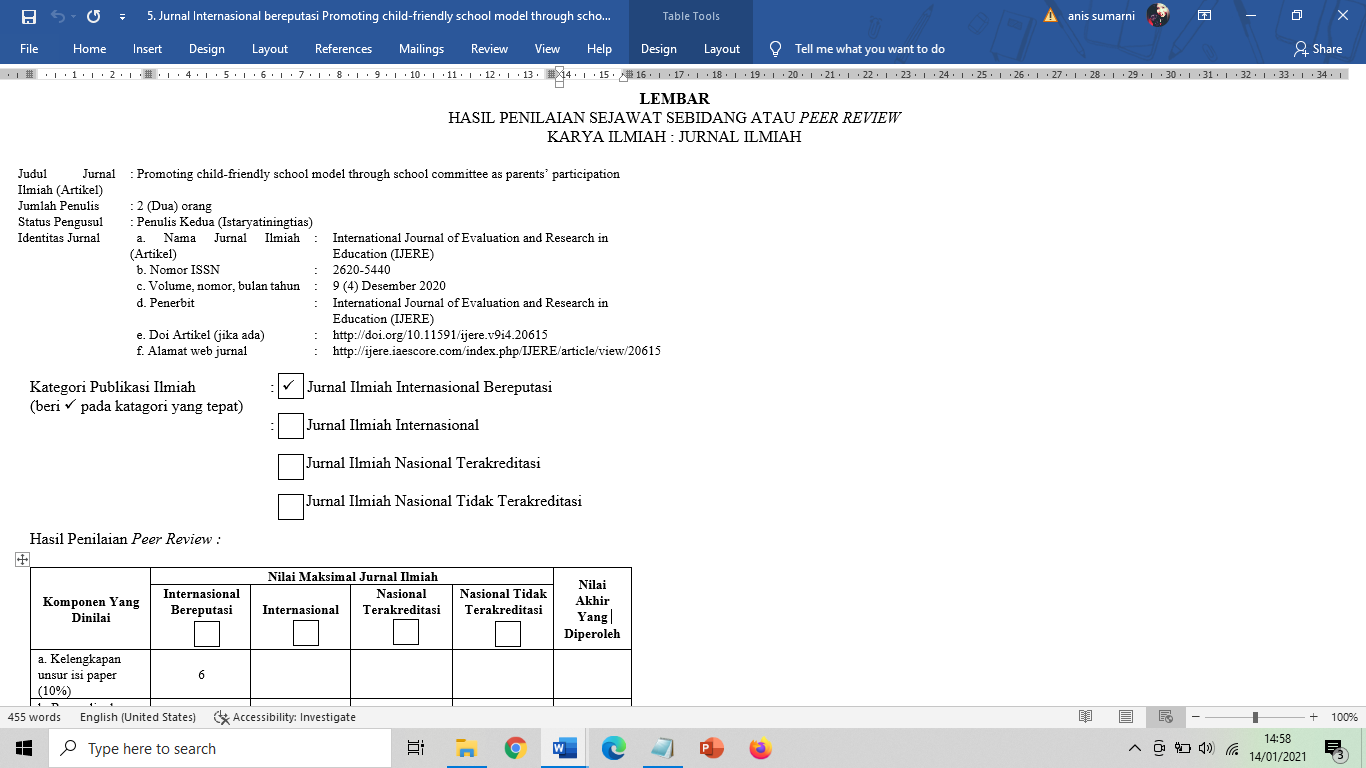 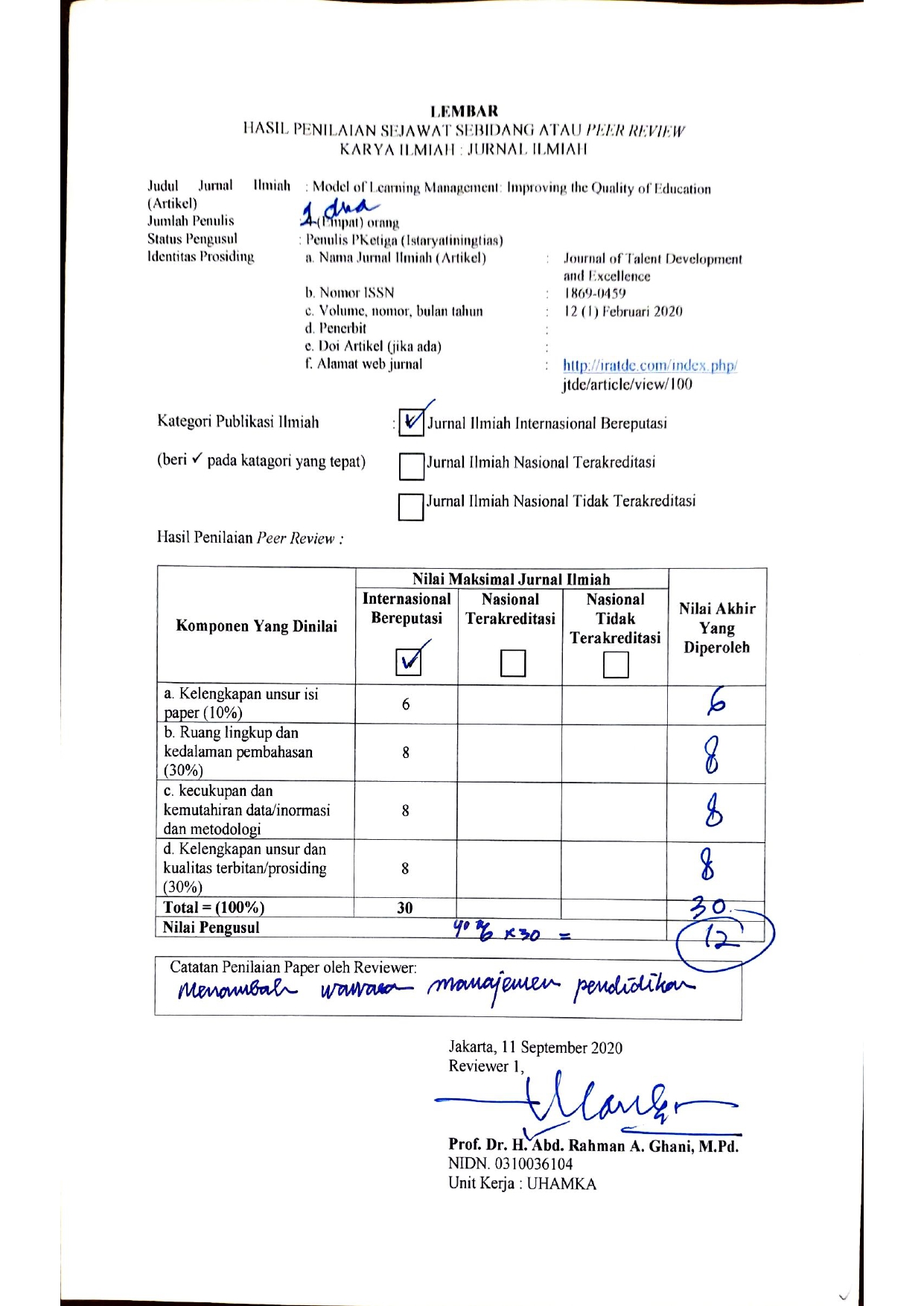 Komentar Peer Review:Kelengkapan dan kesesuaian unsur: Artikel ini memenuhi kriteria kelengkapan unsur isi International Journal of Evaluation and Research in Education (IJERE)Ruang lingkup dan kedalaman pembahasan: Artikel ini memiliki ruang lingkup dan pembahasan yang cukup tentang model sekolah ramah anak dan partisipasi orang tuaKecukupan dan kemutakhiran data serta metodologi: Data yang dikumpulkan sudah cukup dan dianalisis dengan baik menggunakan metode kualitatifKelengkapan unsur dan kualitas penerbit: Unsur lengkap dan artikel ini diterbitkan oleh International Journal of Evaluation and Research in Education (IJERE), Padang yang merupakan penerbit ternama. Jurnal ini terindeks di Scopus 4Indikasi Plagiasi: Artikel ini memiliki tingkat similaritas yang cukup rendah dengan referensi atau sumber lain.Kesesuaian bidang ilmu: Artikel ini sangat sesuai dengan bidang ilmu penulis. Penulis mendalami bidang Manajemen Pendidikan dan berfokus pada model sekolah ramah anak dan partisipasi orang tua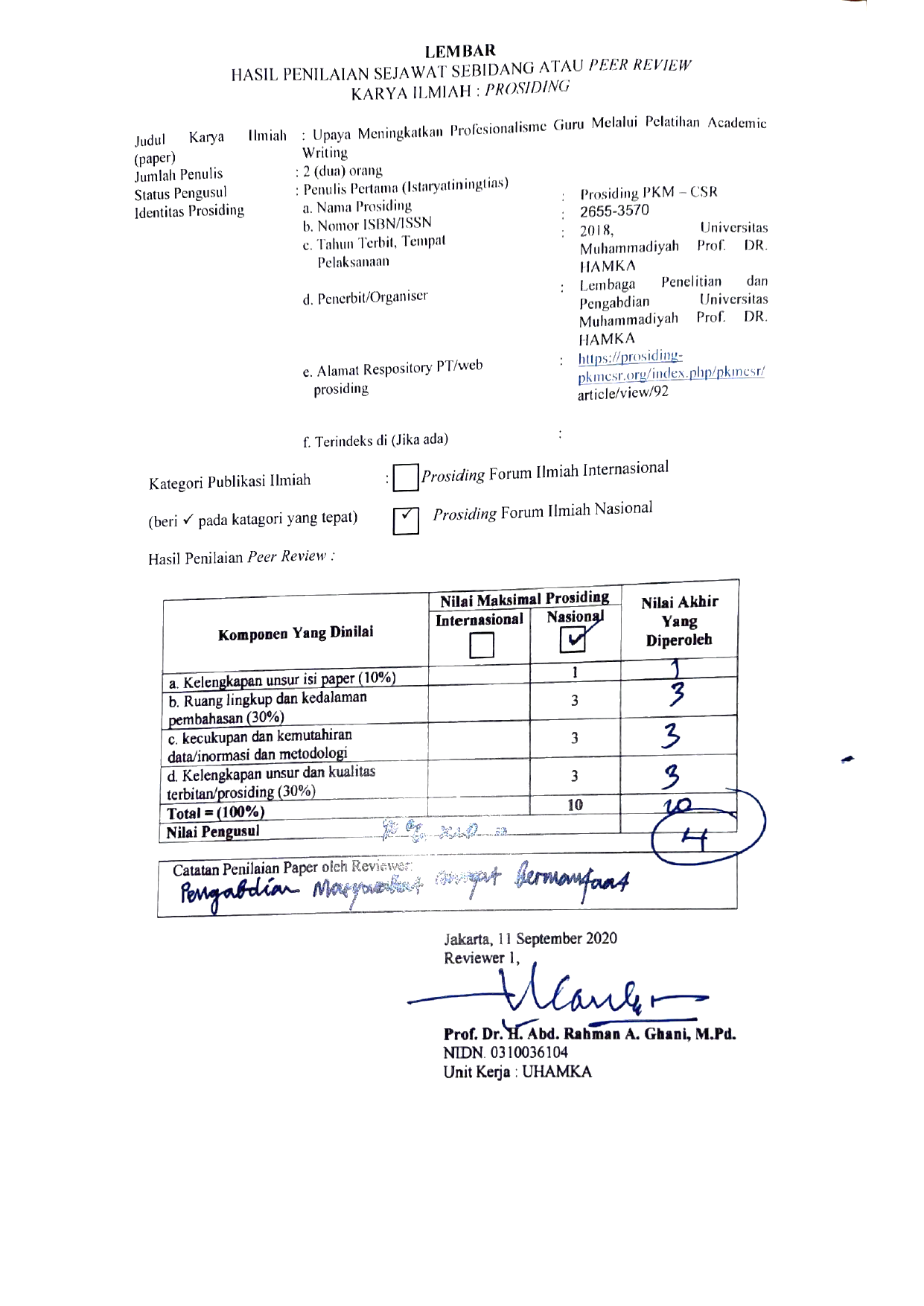 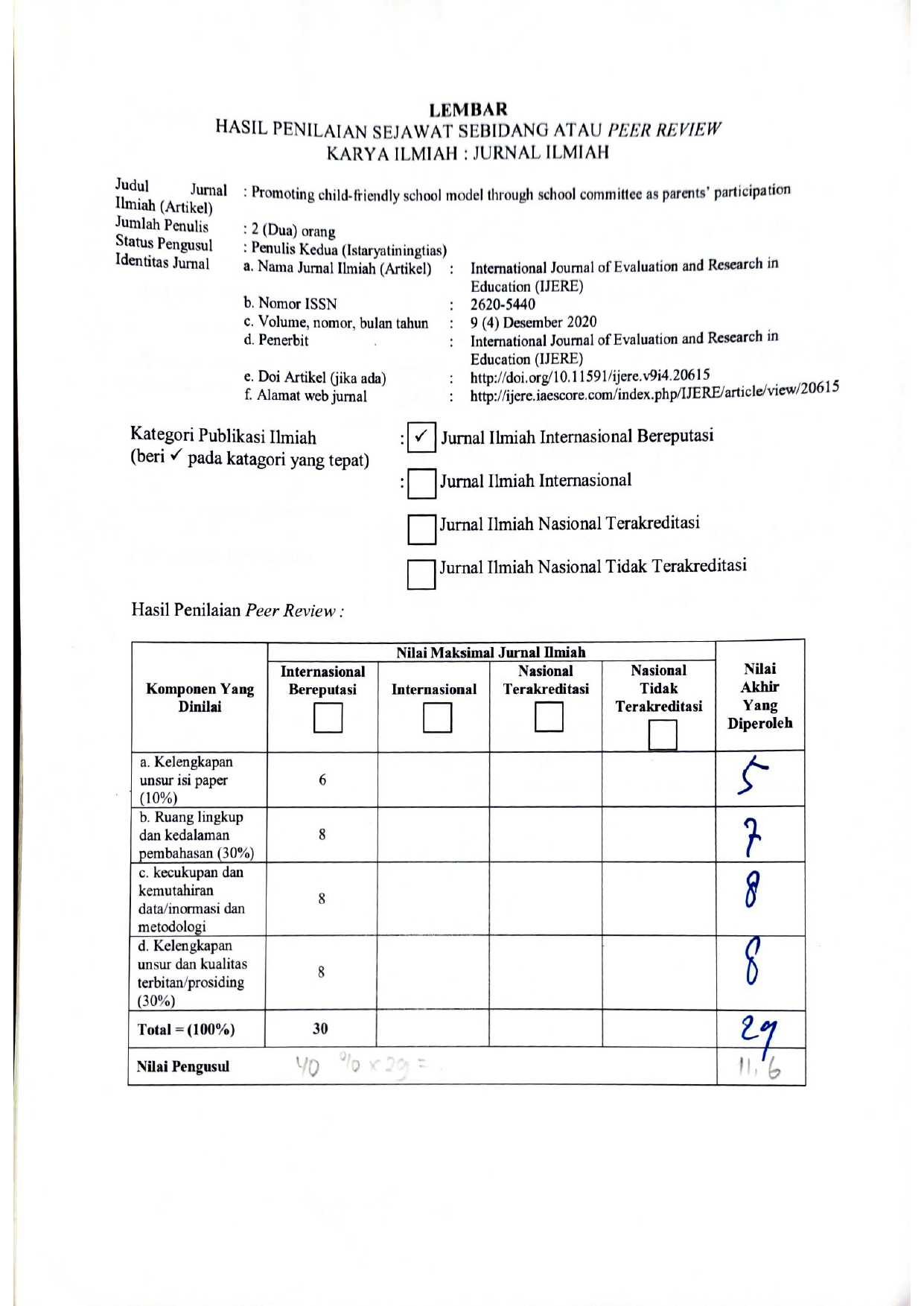 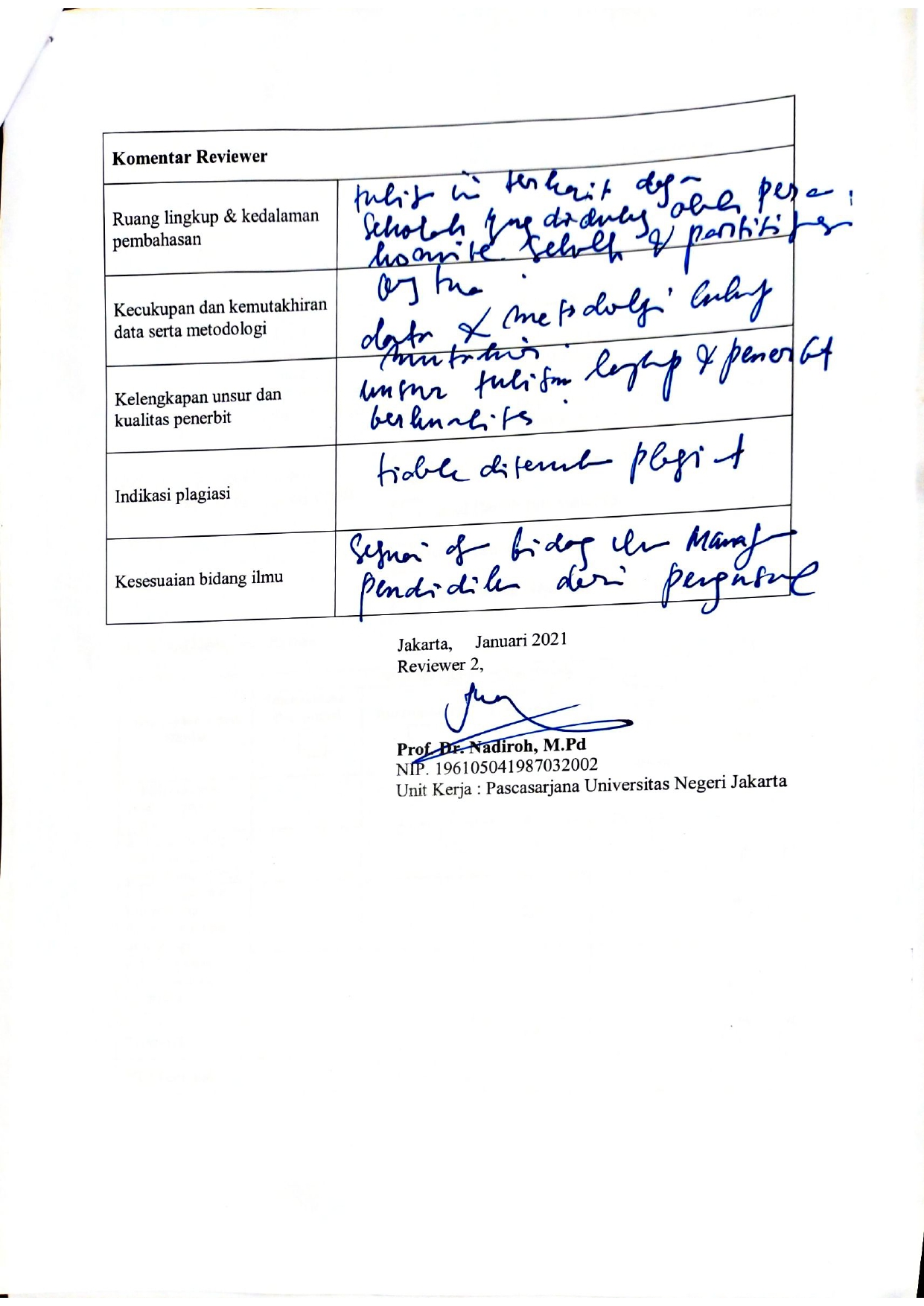 